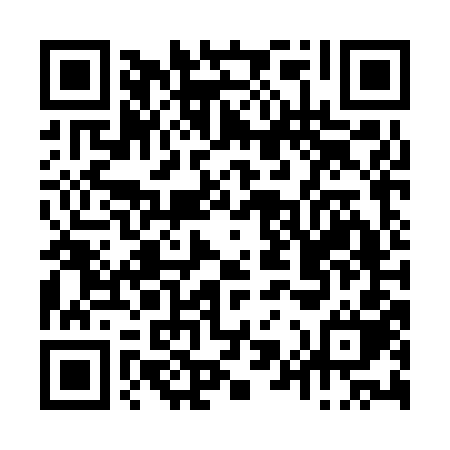 Ramadan times for Livingston, GuatemalaMon 11 Mar 2024 - Wed 10 Apr 2024High Latitude Method: NonePrayer Calculation Method: Muslim World LeagueAsar Calculation Method: ShafiPrayer times provided by https://www.salahtimes.comDateDayFajrSuhurSunriseDhuhrAsrIftarMaghribIsha11Mon4:544:546:0512:053:276:056:057:1212Tue4:534:536:0512:053:266:056:057:1213Wed4:524:526:0412:043:266:056:057:1214Thu4:524:526:0312:043:266:056:057:1215Fri4:514:516:0212:043:256:056:057:1216Sat4:504:506:0212:033:256:056:057:1317Sun4:504:506:0112:033:256:066:067:1318Mon4:494:496:0012:033:246:066:067:1319Tue4:484:485:5912:033:246:066:067:1320Wed4:474:475:5912:023:236:066:067:1321Thu4:464:465:5812:023:236:066:067:1422Fri4:464:465:5712:023:226:066:067:1423Sat4:454:455:5612:013:226:066:067:1424Sun4:444:445:5612:013:226:076:077:1425Mon4:434:435:5512:013:216:076:077:1426Tue4:434:435:5412:003:216:076:077:1427Wed4:424:425:5312:003:206:076:077:1528Thu4:414:415:5312:003:206:076:077:1529Fri4:404:405:5212:003:196:076:077:1530Sat4:394:395:5111:593:196:076:077:1531Sun4:394:395:5011:593:186:086:087:151Mon4:384:385:5011:593:186:086:087:162Tue4:374:375:4911:583:176:086:087:163Wed4:364:365:4811:583:176:086:087:164Thu4:354:355:4811:583:166:086:087:165Fri4:344:345:4711:573:166:086:087:176Sat4:344:345:4611:573:156:096:097:177Sun4:334:335:4511:573:146:096:097:178Mon4:324:325:4511:573:146:096:097:179Tue4:314:315:4411:563:136:096:097:1810Wed4:304:305:4311:563:136:096:097:18